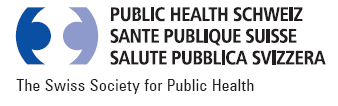 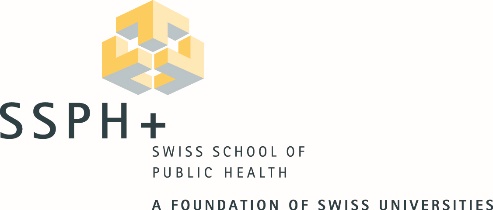 APPLICATION AS HOST INSTITUTIONFOR THE SWISS PUBLIC HEALTH CONFERENCE 2026, 2027 OR 2028General structure of the conference: The conference will consist of up to 9 blocks of 60-75 minutes. The host defines the main theme, which will usually be covered in 4-5 plenary sessions of up to 75 minutes. 3 blocks are reserved for parallel abstract-based sessions. The host makes a proposal for the general topic and the main titles / themes of the plenary sessions and may nominate some tentative speakers. We encourage proposing themes that are relevant to both the host institution and the wider national community. Please also take care not to propose themes that overlap with those of other planned/announced or past Swiss conferences or symposia. The dates should preferably be between end of August and September 20 and should not clash with other important public health conferences or with the SSPH+ Summer School in Lugano. Tuesday/Wednesday or Wednesday/Thursday may be particularly attractive days. Hosts may choose to submit joint proposals with other institutions. Hosts must propose venues that can accommodate at least 350 people in a plenary and allow for of up to 7 parallel sessions (abstract-based proposals). They also must provide the infrastructure like technology, translation equipment and furniture.CONFERENCE DETAILSCONTACT PERSONSPlease email the application form to snocera@ssphplus.ch no later than 31 October 2024! If you have any questions, contact Sandra Nocera at snocera@ssphplus.ch. THANK YOU FOR YOUR INTEREST IN OUR CALL!Application for what year (your 1st choice)Also possible in what year(s)General conference theme (short and crisp title)Short rationale for the theme and significance for public health in Switzerland (200 words max)Main host institutionOther partner institutions (if any)Description of planned content (4-5 plenary sessions) (max. 400 words, describe all sessions)First suggestions for a few (potential) keynote speakers for each plenary session (make sure to consider various stakeholders and to balance gender)Conference date 
(proposed venue is then available)Alternative dates (proposed venue available as well)Proposed venueMax. seats in plenary roomNumber of parallel rooms and size of those roomsScientific chair (PI of this application)Administrative contact person (if already defined)TitleFirst NameLast NameUniversityInstituteAddressE-Mail